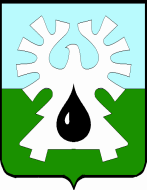 ГОРОДСКОЙ ОКРУГ УРАЙХанты-Мансийский автономный округ - ЮграАдминистрация ГОРОДА УРАЙУправление экономического развитияОбъявление о проведении отбораАдминистрация города Урай информирует о проведении отбора получателей субсидий для предоставления субсидий на поддержку и развитие животноводства путем проведения запроса предложений в соответствии с Порядком предоставления субсидии на поддержку и развитие животноводства (далее – Порядок).  1. Место, дата и время начала и окончания приема предложений (заявок) участников отбора, общий срок проведения отбора:1.1. Место, дата и время начала и окончания приема предложений (заявок) участников отбора:Администрация города Урай (г.Урай мкр. 2 д. 60, кабинет 210) с 08 час. 30 мин. 02.08.2022  до 17 час. 12 мин 12.08.2022 (перерыв с 12:30 до 14:00).1.2. Общий срок проведения отбора: с 02.08.2022 до 09.09.2022 (один этап).2. Наименование, место нахождения, почтовый адрес и адрес электронной почты, номер контактного телефона организатора отбора.Администрация города Урай (отдел развития предпринимательства управления экономического развития администрации города Урай)Местонахождение (почтовый адрес): 628285, Ханты-Мансийский автономный округ – Югра, город Урай, микрорайон 2 д. 60, кабинет 119, тел. 8(34676)22349 (доб.2).Адрес электронной почты BobylevaGN@uray.ru3. Результаты предоставления субсидии:Субсидия предоставляется в рамках реализации мероприятий государственной программы «Развитие агропромышленного комплекса», утвержденной постановлением Правительства Ханты-Мансийского автономного округа – Югры от 31.10.2021 №473-п (далее – государственная программа) и муниципальной программы «Развитие субъектов малого и среднего предпринимательства, потребительского рынка и сельскохозяйственных товаропроизводителей города Урай», утвержденной постановлением администрации города Урай от 30.09.2020 №2366 (далее – муниципальная программа), в соответствии с постановлением Правительства Ханты-Мансийского автономного округа – Югры от 30.12.2021 №637-п «О мерах по реализации государственной программы Ханты-Мансийского автономного округа - Югры «Развитие агропромышленного комплекса» (далее – Постановление №637-п).Целью предоставления субсидии является возмещение части затрат сельскохозяйственным товаропроизводителям на поддержку и развитие животноводства для достижения показателей результативности и результатов государственной и муниципальной программ, за счет субвенций, предоставляемых из бюджета Ханты-Мансийского автономного округа - Югры в целях финансового обеспечения расходных обязательств города Урай, возникающих при выполнении отдельного государственного полномочия Ханты-Мансийского автономного округа - Югры, переданного для осуществления органам местного самоуправления в установленном порядке в соответствии с Законом Ханты-Мансийского автономного округа - Югры от 16.12.2010 №228-оз «О наделении органов местного самоуправления муниципальных образований Ханты-Мансийского автономного округа - Югры отдельным государственным полномочием по поддержке сельскохозяйственного производства и деятельности по заготовке и переработке дикоросов (за исключением мероприятий, предусмотренных федеральными целевыми программами)».Возмещению подлежат затраты за текущий и отчетный финансовый год, но не более 95% фактически произведенных затрат, связанных с производством и реализацией продукции животноводства, в том числе:- расчеты с поставщиками за электроэнергию, тепловую энергию, водоснабжение, отпущенные на производственные нужды;- расчеты с поставщиками за корма;- на выплату заработной платы и других выплат, причитающихся работникам;- уплату налогов и сборов, страховых взносов, процентов, подлежащих уплате в соответствии с законодательством Российской Федерации о налогах и сборах;- расчеты за ветеринарные услуги (лечебные и профилактические мероприятия, приобретение медикаментов для сельскохозяйственных животных).Результатом предоставления субсидии является реализация мероприятий государственной и муниципальной программ в целях поддержки и развития животноводства на территории города Урай и достижение показателя результативности, значение которого устанавливается соглашением о предоставлении субсидии.4. Доменное имя и (или) сетевой адрес, и (или) указатели страниц сайта в информационно-коммуникационной сети Интернет, на котором обеспечивается проведение отбораОтбор в электронном виде не проводится. Публикация объявления о проведении отбора и опубликование результатов отбора производится на официальном сайте органов местного самоуправления города Урай в информационно-телекоммуникационной сети «Интернет» в разделе «Экономика» - «Предпринимательство» - «Проведение отбора для предоставления субсидий» по ссылке: http://uray.ru/predprinimatelstvo-1/otbor-poluchatelej-subsidii-dlja-predostavlenija-subsidij/ (далее – официальный сайт)5. Требования к участникам отбора и перечень документов, представляемых ими для подтверждения их соответствия указанным требованиямКритерии отбораСубсидия предоставляется сельскохозяйственным товаропроизводителям: юридическим лицам независимо от организационно-правовых форм (за исключением государственных (муниципальных) учреждений), крестьянским (фермерским) хозяйствам, индивидуальным предпринимателям, гражданам, ведущим личное подсобное хозяйство, осуществляющим деятельность на территории Ханты-Мансийского автономного округа - Югры, в целях возмещения затрат по следующим видам деятельности:1. Реализация продукции животноводства собственного производства (за исключением личных подсобных хозяйств), указанных в строках 1.1, 1.2, 2, 3, 4, 8 раздела «Животноводство» приложения 25 к Постановлению 637-п.Субсидия предоставляется за объемы реализованной продукции собственного производства в текущем финансовом году. Субсидия за объем реализованной продукции собственного производства в декабре отчетного финансового года выплачивается в первом квартале текущего финансового года.Субсидия предоставляется при наличии маточного поголовья сельскохозяйственных животных всех видов, за исключением птицы и пушных зверей, в количестве 100 и более условных голов, в том числе в производственных сельскохозяйственных кооперативах. Количество маточного поголовья сельскохозяйственных животных рассчитывается в соответствии с приказом Министерства сельского хозяйства Российской Федерации от 19.02.2015 №63 «Об утверждении документов, предусмотренных правилами предоставления и распределения субсидий из федерального бюджета бюджетам субъектов Российской Федерации на поддержку племенного животноводства, утвержденными постановлением Правительства Российской Федерации от 4 декабря 2012 года №1257» (далее - Приказ).Субсидия предоставляется при условии отсутствия в отчетном периоде нарушений ветеринарных правил содержания сельскохозяйственных животных, подтвержденных уполномоченными органами государственного контроля.2. Содержание маточного поголовья сельскохозяйственных животных (за исключением личных подсобных хозяйств), указанных в строках 8, 9 раздела «Животноводство» приложения 25 к Постановлению 637-п.Субсидия предоставляется на содержание маточного поголовья сельскохозяйственных животных (за исключением личных подсобных хозяйств) при наличии маточного поголовья сельскохозяйственных животных всех видов, за исключением птицы и пушных зверей, в количестве менее 100 условных голов. Количество маточного поголовья сельскохозяйственных животных рассчитывается в соответствии с Приказом. Получатели субсидии, у которых на 1 января текущего финансового года количество маточного поголовья  сельскохозяйственных животных всех видов, за исключением птицы и пушных зверей, составляет менее 100 условных голов, также вправе обратиться за предоставлением субсидии по направлениям, установленным подпунктами 2.5, 2.6 пункта 2, пунктами 3, 4 раздела «Животноводство» приложения 25 к Постановления 637-п, пунктами 1,2 раздела «Растениеводства» приложения 25 к Постановлению 637-п.Получатели субсидии на содержание маточного поголовья сельскохозяйственных животных (за исключением личных подсобных хозяйств) имеют право получить субсидию за два полугодия одновременно.Субсидия предоставляется при условии отсутствия в отчетном периоде нарушений ветеринарных правил содержания сельскохозяйственных животных, подтвержденных уполномоченными органами государственного контроля.3. Содержание маточного поголовья животных в личных подсобных хозяйствах в соответствии со строкой 14 раздела «Животноводство» приложения 25 к Постановлению 637-п.Субсидия предоставляется на содержание маточного поголовья животных (личные подсобные хозяйства) гражданам, ведущим свое личное подсобное хозяйство, в том числе содержащим сельскохозяйственных животных, на земельном участке, предназначенном для ведения личного подсобного хозяйства, соответствующем требованиям Правил землепользования и застройки муниципального образования городской округ город Урай, действующим на дату подачи заявления о предоставлении субсидии.Требования к участникам отбора:1. Участники отбора на первое число месяца подачи предложения (заявки) участника отбора  должны соответствовать следующим требованиям:1.1. у участника отбора должна отсутствовать неисполненная обязанность по уплате налогов, сборов, страховых взносов, пеней, штрафов, процентов, подлежащих уплате в соответствии с законодательством Российской Федерации о налогах и сборах;1.2. участники отбора - юридические лица не должны находиться в процессе реорганизации (за исключением реорганизации в форме присоединения к юридическому лицу, являющемуся участником отбора, другого юридического лица), ликвидации, в отношении них не введена процедура банкротства, деятельность участника отбора не приостановлена в порядке, предусмотренном законодательством Российской Федерации, а участники отбора - индивидуальные предприниматели, крестьянские (фермерские) хозяйства не должны прекратить деятельность в качестве индивидуального предпринимателя, крестьянского (фермерского) хозяйства; 1.3. участники отбора не должны являться иностранными юридическими лицами, а также российскими юридическими лицами, в уставном (складочном) капитале которых доля участия иностранных юридических лиц, местом регистрации которых является государство или территория, включенные в утвержденный Министерством финансов Российской Федерации перечень государств и территорий, предоставляющих льготный налоговый режим налогообложения и (или) не предусматривающих раскрытия и предоставления информации при проведении финансовых операций (офшорные зоны), в совокупности превышает 50 процентов; 1.4. участники отбора не должны получать средства из местного бюджета в соответствии с Порядком, иными нормативными правовыми актами, муниципальными правовыми актами на цели, установленные пунктом 1.3 Порядка (указанные в пункте 3 настоящего объявления);1.5. в реестре дисквалифицированных лиц отсутствуют сведения о дисквалифицированных руководителе, членах коллегиального исполнительного органа, лице, исполняющем функции единоличного исполнительного органа, или главном бухгалтере участника отбора, являющегося юридическим лицом, об индивидуальном предпринимателе и о физическом лице - производителе товаров, работ, услуг, являющихся участниками отбора.2. Иные требования к участникам отбора:2.1. Наличие поголовья сельскохозяйственных животных (птицы) на момент проведения осмотра ответственным исполнителем в соответствии с подпунктом 1.5.3 пункта 1.5 Порядка. 2.2. Проведение участником отбора ежегодных обязательных ветеринарных профилактических обработок (мероприятий) имеющегося поголовья сельскохозяйственных животных (птицы) в случае обращения за предоставлением субсидии на содержание маточного поголовья животных (за исключением личных подсобных хозяйств);2.3. При предоставлении субсидии по направлениям  деятельности (направлениям затрат), предусмотренным  подпунктом 1.7.1 пункта 1.7 Порядка:К получателям субсидии, занимающимся реализацией произведенной молочной продукции в переработанном виде, предъявляются требования о наличии на праве собственности или аренды объектов (объекта) для производства определенных видов молочной продукции, соответствующих санитарно-эпидемиологическим нормам, и наличии сертификатов или деклараций соответствия на производимую продукцию таких видов.2.4. При предоставлении субсидии по направлениям деятельности (направлениям затрат), предусмотренными подпунктами 1.7.1-1.7.2 пункта 1.7 Порядка:- отсутствие нарушений ветеринарных правил содержания сельскохозяйственных животных, подтвержденных уполномоченными органами государственного контроля.Перечень документов, представляемых участниками отбора для подтверждения их соответствия указанным требованиямК предложению (заявке), подписанной участником отбора или уполномоченным лицом, прикладываются следующие документы:1. Для получения субсидии за объемы реализованной продукции собственного производства:1.1 копия документа, удостоверяющего личность гражданина Российской Федерации - для индивидуальных предпринимателей, глав крестьянских (фермерских) хозяйств; 1.2. справка-расчет субсидии на производство соответствующего вида сельскохозяйственной продукции в соответствии с приложениями 3 - 5 к Порядку;1.3. копии документов, подтверждающих реализацию продукции (копии договоров купли-продажи (поставки), договоров комиссии, договоров оказания услуг (при оптовой и мелкооптовой торговле) (далее - Договоры). При первом обращении в текущем финансовом году предоставляются копии Договоров со всеми покупателями в полном объеме (первоначальный Договор, все дополнительные соглашения к ранее заключенным Договорам, действующие на начало финансового года), в последующие периоды предоставляются реестры раннее заключенных Договоров и копии вновь заключенных Договоров (копии дополнительных соглашений к ранее заключенным Договорам);  1.4. копии товарных накладных соответствующих унифицированных форм и (или) иные документы, предусмотренные законодательством Российской Федерации о бухгалтерском учете, федеральными и (или) отраслевыми стандартами, на каждую поставку или копии сводных товарных накладных за месяц по получателям продукции, оформленных должным образом и подписанных с обеих сторон;1.5. копии платежных документов, предусмотренных действующим законодательством и подтверждающих расчеты за предоставленную продукцию, в том числе акты проведенных взаимозачетов;1.6. копии ветеринарных сопроводительных документов (при обращении за предоставлением субсидии за реализованное мясо и мясную продукцию собственного производства);1.7. копии журналов учета надоя молока,  отгрузки молока на переработку за соответствующий месяц (при обращении за предоставлением субсидии за реализованное молоко и молокопродукты собственного производства);1.8. копии декларации о соответствии (сертификата соответствия) представляются при наличии обязательных требований, установленных действующим законодательством, об обязательном проведении процедуры сертификации (декларирования) соответствующих видов продукции;1.9. справка о просроченной задолженности по субсидиям, бюджетным инвестициям и иным средствам, предоставленным из местного бюджета, по форме, утвержденной Комитетом по финансам администрации города Урай;1.10. копии документов (платежные документы и (или) выписки из банка, оформленные  в соответствии с требованиями законодательства Российской Федерации), подтверждающих фактически понесенные затраты по направлениям:- расчеты с поставщиками за электроэнергию, тепловую энергию, водоснабжение, отпущенные на производственные нужды;- расчеты с поставщиками за корма;- на выплату заработной платы и других выплат, причитающихся работникам;- уплату налогов и сборов, страховых взносов, процентов, подлежащих уплате в соответствии с законодательством Российской Федерации о налогах и сборах;- расчеты за ветеринарные услуги (лечебные и профилактические мероприятия, приобретение медикаментов для сельскохозяйственных животных)документы предоставляются единовременно, при обращении за получением субсидии;1.11. документы, подтверждающие наличие на праве собственности или аренды объектов (объекта) для производства определенных видов молочной продукции, соответствующих санитарно-эпидемиологическим нормам  (при обращении за предоставлением субсидии за реализованное молоко и молокопродукты собственного производства).2. Для получения субсидии на содержание маточного поголовья сельскохозяйственных животных (за исключением личных подсобных хозяйств):2.1. копия документа, удостоверяющего личность гражданина Российской Федерации - для индивидуальных предпринимателей, глав крестьянских (фермерских) хозяйств; 2.2. справка-расчет субсидии на содержание маточного поголовья сельскохозяйственных животных в соответствии с приложением 6 к Порядку;2.3. справка-расчет о движении поголовья сельскохозяйственных животных за месяц, предшествующий подаче заявления, в соответствии с приложениями 7 – 10 к Порядку;2.4. справка о просроченной задолженности по субсидиям, бюджетным инвестициям и иным средствам, предоставленным из местного бюджета, по форме, утвержденной приказом Комитета по финансам администрации города Урай;2.5. копии документов (платежные документы и (или) выписки из банка, оформленные  в соответствии с требованиями законодательства Российской Федерации), подтверждающих фактически понесенные затраты по направлениям:- расчеты с поставщиками за электроэнергию, тепловую энергию, водоснабжение, отпущенные на производственные нужды;- расчеты с поставщиками за корма;- на выплату заработной платы и других выплат, причитающихся работникам;- уплату налогов и сборов, страховых взносов, процентов, подлежащих уплате в соответствии с законодательством Российской Федерации о налогах и сборах;- расчеты за ветеринарные услуги (лечебные и профилактические мероприятия, приобретение медикаментов для сельскохозяйственных животных)документы предоставляются единовременно, при обращении за получением субсидии.3. Для получения субсидии на содержание маточного поголовья животных (личные подсобные хозяйства):3.1. копия документа, удостоверяющего личность гражданина Российской Федерации;3.2. копия ветеринарно-санитарного паспорта подворья;3.3. копии документов (платежные документы и (или) выписки из банка, оформленные  в соответствии с требованиями законодательства Российской Федерации), подтверждающих фактически понесенные затраты по направлениям:- расчеты с поставщиками за электроэнергию, тепловую энергию, водоснабжение, отпущенные на производственные нужды;- расчеты с поставщиками за корма;- на выплату заработной платы и других выплат, причитающихся работникам;- уплату налогов и сборов, страховых взносов, процентов, подлежащих уплате в соответствии с законодательством Российской Федерации о налогах и сборах;- расчеты за ветеринарные услуги (лечебные и профилактические мероприятия, приобретение медикаментов для сельскохозяйственных животных)документы предоставляются единовременно, при обращении за получением субсидии;В случае если предложение (заявка) участника отбора подается представителем участника отбора, дополнительно к указанным документам предоставляется копия документа, удостоверяющего полномочия лица действовать от имени участника отбора. Участник отбора вправе предоставить по собственной инициативе (непредставление нижеуказанных документов не является основанием для отклонения предложения (заявки) участника отбора):1. документы, подтверждающие отсутствие неисполненной обязанности по уплате налогов, сборов, страховых взносов, пеней, штрафов, процентов, подлежащих уплате в соответствии с законодательством Российской Федерации о налогах и сборах;2. выписку из Единого государственного реестра юридических лиц или Единого государственного реестра индивидуальных предпринимателей;3. сведения, подтверждающие проведение ежегодных обязательных ветеринарных профилактических обработок (мероприятий) имеющегося поголовья сельскохозяйственных животных и птиц (в случае обращения за предоставлением субсидии на содержание маточного поголовья животных (за исключением личных подсобных хозяйств));4. выписку из похозяйственной книги (в случае обращения за предоставлением субсидии на содержание маточного поголовья животных (личные подсобные хозяйства);5. документы, подтверждающие отсутствие в отчетном периоде нарушений ветеринарных правил содержания сельскохозяйственных животных, подтвержденных уполномоченными органами государственного контроля.6. Порядок подачи предложений (заявок) участниками отбора и требования, предъявляемые к их форме и содержаниюПрием предложений (заявок) осуществляется в сроки, указанные в объявлении о проведении отбора.Для участия в отборе участник отбора представляет не более 1 предложения (заявки) участника отбора, соответствующее следующим требованиям:1) предложение (заявка) участника отбора должно быть подано по форме, установленной приложением 1 к Порядку предоставления субсидии на поддержку и развитие животноводства;2) предложение (заявка) участника отбора должно содержать информацию, предусмотренную формой, установленной приложением 1 к Порядку предоставления субсидии на поддержку и развитие животноводства, включая согласие на публикацию  (размещение) в информационно-телекоммуникационной сети «Интернет» информации об участнике отбора, о подаваемом участником отбора предложении, иной информации об участнике отбора, связанной с соответствующим отбором, а также согласие на обработку персональных данных (для физического лица).Предложения (заявки) подаются участниками отбора одним из следующих способов:1)  на бумажном носителе: непосредственно в месте нахождения главного распорядителя как получателя бюджетных средств, почтовым отправлением в его адрес;2) в электронной форме – посредством автоматизированной информационно-аналитической системы агропромышленного комплекса (АИАС «АПК»), по ссылке https://apk.admhmao.ru/.Предложение (заявка) участника отбора должно быть подписано электронной подписью участника отбора или его уполномоченного представителя в соответствии с требованиями Федерального закона от 06.04.2011 №63-ФЗ «Об электронной подписи».Требования к оформлению документов, если они предоставляются участником отбора на бумажном носителе:1. Копии документов подлежат заверению руководителем (уполномоченным должностным лицом) юридического лица, главой крестьянского (фермерского) хозяйства, индивидуальным предпринимателем с указанием должности, фамилии и инициалов, даты заверения, оттиском печати организации (при наличии) на каждом листе документа (документов).2. Копии многостраничных документов могут сшиваться в отдельный  том (или несколько томов в зависимости от объема).3. При прошивке многостраничного документа необходимо:1) обеспечить возможность свободного чтения текста каждого документа в пошивке, всех дат, надписей, резолюций и иной информации;2) исключить возможность механического разрушения (расшития) подшивки (пачки) при изучении копии документа;3) выполнить последовательную сквозную нумерацию всех листов в подшивке (пачке) и при заверении указать общее количество листов в подшивке (пачке) (кроме отдельного листа, содержащего заверительную надпись).4. На оборотной стороне последнего листа (либо на отдельном листе) должны быть проставлены следующие реквизиты: «Подпись», «Верно», должность лица, заверившего копию, личную подпись; расшифровку подписи (инициалы, фамилию), дату заверения, печать (при наличии).   Указанный лист должен содержать надпись: «Всего пронумеровано, прошнуровано, скреплено печатью (при наличии) _____ листов» (количество листов указывается словами).7. Порядок отзыва предложений (заявок) участника отбора, порядок возврата предложений (заявок) участников отбора, порядок внесения изменений в предложения (заявки) участников отбораПредложения (заявки) участников отбора, поступившие после окончания срока подачи (приема) предложений (заявок) участников отбора, возвращаются участникам отбора без рассмотрения.Участник отбора вправе по собственной инициативе в любое время до окончания срока подачи (приема) предложений (заявок) участников отбора отозвать свое предложение (заявку) путем направления уведомления главному распорядителю как получателю бюджетных средств. Уведомление должно быть направлено на бумажном носителе.В случае получения предложения (заявки) участника отбора на бумажном носителе главный распорядитель  как получатель бюджетных средств на основании полученного уведомления в течение 3 рабочих дней возвращает участнику отбора предложение (заявку) совместно с представленными документами по адресу, указанному в уведомлении.Участник отбора, отозвавший свое предложение (заявку), вправе повторно подать новое предложение (заявку) до окончания срока подачи (приема) предложений (заявок) участников отбора. Внесение изменений в предложение (заявку) участника отбора осуществляется путем отзыва ранее поданного предложения (заявки) участника отбора и направления нового предложения (заявки) участника отбора.8. Правила рассмотрения и оценки предложений (заявок) участников отбораОтветственный исполнитель обеспечивает рассмотрение предложений (заявок) участников отбора на предмет их соответствия требованиям, установленным в объявлении о проведении отбора, и их ранжирование в зависимости от очередности поступления предложений (заявок) участников отбора.Общий срок рассмотрения предложения (заявки) участника отбора до 27.12.2021.В отношении предложений (заявок) участников отбора, поданных с соблюдением срока их подачи (приема), в течение 7 (семи) рабочих дней с даты, следующей за днем окончания срока подачи (приема) предложений  (заявок) участников отбора, ответственный исполнитель осуществляет:1. Проведение осмотра места осуществления сельскохозяйственной деятельности по адресу, указанному в предложении (заявке) участника отбора, на предмет установления факта осуществления участником отбора предпринимательской деятельности по заявленным в соответствии с подпунктом 1.5.3 пункта 1.5 Порядка мероприятиям, и составление акта осмотра с приложением фотоматериалов.Предложения (заявки) и прилагаемые к ним документы рассматриваются на предмет соответствия участников отбора требованиям (критериям), установленным пунктами 1,7, 2.3, 2.4, 3.1 Порядка, в том числе, путем направления запросов в порядке межведомственного информационного взаимодействия.2. Подготовку заключения на предмет возможности (невозможности)  предоставления субсидии (далее - заключение).           В течение 3 (трех) рабочих дней  со дня подготовки заключения ответственным исполнителем главный распорядитель как получатель бюджетных средств принимает решение о предоставлении субсидии или об отказе в предоставлении субсидии в соответствии с заключением ответственного исполнителя, подписывает соглашение о предоставлении субсидии от имени муниципального образования.      В случае выявления противоречий в содержании документов, предоставленных участником отбора, в том числе указанных в них сведений, цифровых данных и показателей по деятельности, в целях уточнения и (или) устранения выявленных противоречий, ответственный исполнитель обращается с письменным либо устным запросом к участнику отбора, в соответствующие государственные органы, органы местного самоуправления и организации, в том числе с выездом к месту нахождения участника отбора.     Информация (сведения) по выявленным и устраненным противоречиям и произведенным уточнениям прилагаются к материалам, сформированным на основании предложения (заявки) участника отбора.Решение главного распорядителя как получателя бюджетных средств о предоставлении субсидии либо об отказе в предоставлении субсидии принимается в форме постановления администрации города Урай.           В случае принятия решения об отказе в предоставлении субсидии, ответственный исполнитель в течение 3 (трех) рабочих дней со дня его принятия направляет (вручает) участнику отбора копию постановления администрации города Урай об отказе в предоставлении субсидии способом, указанным в предложении (заявке). 9. Порядок предоставления участникам отбора разъяснений положений объявления о проведении отбора, даты начала и окончания срока такого предоставленияУчастник отбора в период срока приема предложений (заявок) с 08 час. 30 мин. 02.08.2022  до 17 час. 12 мин 12.08.2022 вправе обратиться к организатору отбора с письменным заявлением о разъяснении положений объявления о проведении отбора по адресу, указанному в пункте 2 настоящего объявления.10. Срок, в течение которого победитель (победители) отбора должен подписать соглашение о предоставлении субсидииСоглашение о предоставлении субсидии направляется (вручается) для подписания получателю субсидии (победителю (победителям) отбора) в течение 5 (пяти) рабочих дней с момента принятия решения о предоставлении субсидии.Получатель субсидии (победитель отбора) в течение 5 (пяти) рабочих дней с даты получения соглашения о предоставлении субсидии подписывает и представляет его главному распорядителю как получателю бюджетных средств (администрации города Урай) лично или почтовым отправлением. 11. Условия признания победителя (победителей) отбора уклонившимся от заключения соглашения о предоставлении субсидииПолучатель субсидии (победитель (победители) отбора), не представивший главному распорядителю как получателю бюджетных средств подписанное соглашение о предоставлении субсидии в указанный срок (в случае направления посредством почтовой связи срок исчисляется 5 (пятью) рабочими днями с даты получения соглашения о предоставлении субсидии получателем субсидии до момента его передачи получателем субсидии почтовой организации), признается отказавшимся от получения субсидии.12. Дата размещения результатов отбора на едином портале (при наличии технической возможности) и на официальном сайтеИнформация о результатах рассмотрения предложений (заявок) участников отбора размещается на официальном сайте в течение 5 рабочих дней со дня окончания срока рассмотрения предложений (заявок) участников отбора.13. Лимит бюджетных обязательств на предоставление субсидии.На 2022 год утвержден годовой лимит бюджетных обязательств в размере 35 718 200,0 руб., на дату объявления отбора для предоставления субсидии остаток лимита  составляет 10 205 599,66 руб.Актуальная информация на текущую дату размещена на официальном сайте по ссылке: https://uray.ru/predprinimatelstvo-1/maloe-i-srednee-predprinimatelstvo/usloviya-i-poryadok-predostavleniya-podderjki-podderjki-subektam/.Исполнительглавный специалист отдела развития предпринимательства управления экономического развитияадминистрации города УрайБобылева Г.Н., тел. 8(34676) 2 23 49 (доб.2)628285, микрорайон 2, дом 60,  г.Урай, Ханты-Мансийский автономный округ - Югра Тюменская областьтел. 2-23-28, 2-06-97                                       факс (34676) 2-23-44                            E-mail: ue@uray.ru[Номер документа][Дата документа]Начальник управления 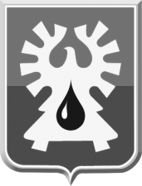 ДОКУМЕНТ ПОДПИСАНЭЛЕКТРОННОЙ ПОДПИСЬЮСертификат  [Номер сертификата 1]Владелец [Владелец сертификата 1]Действителен с [ДатаС 1] по [ДатаПо 1]Л.В. Уланова